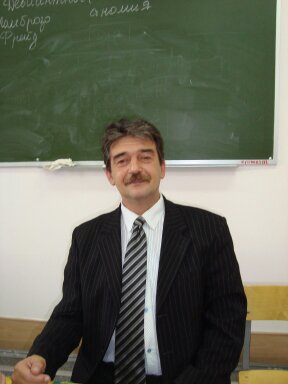 Лыков Евгений Владимирович преподаватель ГБПОУ «Урюпинский агропромышленный техникум»Статья.Направленное формирование личности в процессе физического 
воспитанияВ педагогике понятие воспитание рассматривается в широком и узком смысле.Воспитание в широком смысле - это процесс и результат усвоения и активного воспроизводства социальными субъектами общественного опыта, который охватывает их широкое, многостороннее взаимодействие между собой, с социальной средой и ок- ружающей природой. Его сущность проявляется как процесс целенаправленного, организационно оформленного взаимодействия всех его участников на субъектно-субъектных отношениях, обеспечивающего их гармоничное развитие и эффективное решение социально значимых задач.Воспитание в узком смысле - это целенаправленное и систематическое взаимодействие субъектов воспитательного процесса. Оно охватывает деятельность воспитателей, осуществляющих систему педагогических воздействий на ум, чувства, волю воспитуемых, активно реагирующих на эти воздействия под влиянием своих потребностей, мотивов, жизненного опыта, убеждений и других факторов.Воспитательный процесс - это целенаправленная деятельность всех субъектов воспитания, обеспечивающая формирование качеств личности (потребности, характер, способности и «Я-концепция») в интересах соответствующих воспитательным целям и задачам.Главная цель воспитания в современных условиях состоит в создании материальных, духовных, организационных условий для формирования у каждого гражданина целостного комплекса социально-ценностных качеств, взглядов, убеждений, обеспечивающих его успешное развитие.Связь различных видов воспитания в процессе физического воспитанияВ возрастном развитии человека очень важная роль принадлежит физическому воспитанию. Это касается не только содействия нормальному физическому развитию растущего организма и его совершенствованию, укрепления здоровья, но и формирования духовных качеств личности. Все это становится возможным и реальным при правильной постановке физического воспитания, осуществлении его в органической связи с другими видами воспитания: умственным, нравственным, трудовым, эстетическим.Взаимосвязь физического воспитания с умственным проявляется непосредственно и опосредованно.Непосредственная связь заключается в том, что в процессе физического воспитания оказывается прямое воздействие на развитие умственных способностей занимающихся. На занятиях постоянно возникают познавательные ситуации, связанные с овладением техникой физических упражнений, ее совершенствованием, овладением приемами практических действий и пр. (как выполнить движения экономнее, точнее, выразительнее и т.д., как распределить силы на дистанции, в соревнованиях и др.).Педагог по физической культуре и спорту в зависимости от квалификации и возраста занимающихся намеренно создает на занятиях познавательные и проблемные ситуации различной степени сложности. Занимающиеся должны сами принимать решения, действовать активно и творчески подходить к решению поставленных перед ними задач.Разнообразные новые знания в области физической культуры, приобретаемые занимающимися, служат их духовному обогащению и способствуют развитию умственных способностей, позволяют более эффективно использовать средства физического воспитания в спортивной деятельности, жизни.Опосредованная связь состоит в том, что укрепление здоровья, развитие физических сил в процессе физического воспитания составляют необходимое условие для нормального умственного развития детей. Это отмечал еще выдающийся ученый П.Ф.Лесгафт. В своем фундаментальном труде «Руководство по физическому образованию детей школьного возраста» он писал: «Между умственным и физическим развитием человека существует тесная связь, вполне выясняющаяся при изучении человеческого организма и его отправлений. Умственный рост и развитие требуют соответствующего развития физического».В результате осуществления оздоровительных задач физического воспитания повышается общая жизнедеятельность организма, что ведет к большой продуктивности в умственной деятельности.Взаимосвязь физического воспитания с нравственным. С одной стороны, правильно организованное физическое воспитание способствует формированию положительных черт морального облика человека. В процессе сложной и напряженной тренировочно- соревновательной деятельности проверяются и формируются моральные качества молодежи, крепнет и закаляется воля, приобретается опыт нравственного поведения.С другой стороны, от уровня воспитанности занимающихся, их организованности, дисциплинированности, настойчивости, воли и других черт характера зависит эффективность занятий по физическому воспитанию (например, результативность уроков физической культуры в общеобразовательной школе, средних специальных учебных заведениях и др.).На нравственной основе осуществляется воспитание спортивного трудолюбия, способности к преодолению трудностей, сильной воли и других личностных качеств.Взаимосвязь физического воспитания с эстетическим. Занятия физическими упражнениями создают благоприятные условия для эстетического воспитания. В процессе занятий формируется красивая осанка, осуществляется гармоничное развитие форм тело сложения, воспитывается понимание красоты и изящества движений. Все это помогает воспитанию эстетических чувств, вкусов и представлений, способствует проявлению положительных эмоций, жизнерадостности, оптимизма.Эстетическое воспитание развивает человека духовно, позволяет также правильно понимать и оценивать прекрасное, стремиться к нему.Человек с развитым эстетическим вкусом, как правило, стремится создавать эстетические ценности, осуществляя эстетическую деятельность, которая в различных формах широко представлена в спорте.Связь физического и эстетического воспитания основана на единстве их цели — формировании человека, а физическое совершенство составляет часть эстетического идеала.Взаимосвязь физического воспитания с трудовым. Систематические занятия физическими упражнениями формируют организованность, настойчивость, способность преодолевать трудности, собственное нежелание или неумение и в конечном итоге воспитывают трудолюбие. Кроме того, выполнение занимающимися различных поручений педагога по самообслуживанию, ремонту спортивного инвентаря, оборудованию простейших спортивных площадок и пр. содействует формированию элементарных трудовых навыков.Результаты трудового воспитания по формированию определенных качеств личности непосредственно положительно отражаются и на эффективности процесса физического воспитания.Технология воспитательной деятельности педагога по физической культуре и спортуТехнология воспитательной деятельности - это совокупность методологических и организационно-методических установок, определяющих подбор, компоновку и порядок задействования воспитательного инструментария. Она определяет стратегию, тактику и технику организации процесса воспитания в сфере физической культуры и спорта.Стратегия воспитания задает общий замысел, перспективы и план достижения целей воспитания в процессе решения практических задач.Тактика воспитания в соответствии с его стратегией определяет систему организации воспитательной деятельности в учебном заведении, учреждении, на предприятии и с каждым конкретным человеком.Техника воспитания характеризует совокупность приемов, операций и других действий педагога по физической культуре и спорту по использованию воспитательного инструментария в профессиональной деятельности.Составляющими элементами воспитательной технологии являются прием, звено, цепочка. Воспитательный прием преподавателя (тренера) определяет задействование сил и средств для достижения конкретного воспитательного воздействия. Воспитательное звено - это отдельная, самостоятельная часть воспитательной технологии. Звенья объединяются общей целью. Воспитательная цепочка есть совокупность взаимосвязанных, последовательно задействуемых приемов и звеньев для формирования социально - ценностных качеств и привычек.Основной элемент технологии - это методы воспитания, которые представляют собой определенные способы однородного педагогического воздействия на занимающихся физической культурой и спортом и коллективы или взаимодействия с ними в целях формирования и развития у них качеств, необходимых для успешного выполнения социальных ролей и достижения личностно значимых целей.Каждый из методов воспитания направлен на решение специфических воспитательных задач, обусловленных целью воспитания, а также особенностями участвующих субъектов воспитания. Оказывая воспитывающее влияние на человека, каждый метод воспитания выполняет вполне определенные функции и обладает свойствами преимущественного развития у него определенных качеств. Любой метод воспитания включает в себя совокупность свойственных лишь ему средств и приемов педагогического воз - действия, с помощью которых решаются характерные для данного метода воспитательные задачи.Основу методов воспитания составляют средства и приемы, которые связаны между собой и в практике воспитания применяются в единстве.Средства воспитания - это все то, с помощью чего преподаватель (тренер) воздействует на воспитуемых. К средствам воспитания относятся: слово, наглядные пособия, кино -и видеофильмы, беседы, собрания, традиции, литература, произведения изобразительного и музыкального искусства и др.Приемы воспитания - это частные случаи действий по использованию элементов или отдельных средств воспитания в соответствии с конкретной педагогической ситуацией. По отношению к методу приемы воспитания носят подчиненный характер.В системе методов воспитания нельзя рассматривать каждый конкретный метод как универсальный, отдельно от других. Только применение совокупности методов воспитания в их технологической взаимосвязи позволяет достигать воспитательной цели. Ни один метод воспитания, взятый изолированно, не может обеспечить формирование у людей высокой сознательности, убежденности и высоких моральных качеств. Иначе говоря, ни один из методов не является универсальным и не решает всех задач воспитания.Наиболее действенными методами воспитания являются:- традиционно принятые — убеждение, упражнение, поощрение, принуждение и пример;- инновационно-деятельностные (обусловлены внедрениями новых воспитательных технологий) — модельно-целевой подход, проектирование, алгоритмизация, творческая инвариантность и др.;- неформально-межличностные (осуществляются через личностно значимых людей, авторитетных из числа друзей и близких);- тренингово-игровые (обеспечивают овладение индивидуальным и групповым опытом, а также коррекцию поведения и действий в специально заданных условиях) — социально-психологические тренинги, деловые игры и др.;- рефлексивные (основаны на индивидуальном переживании, самоанализе и осознании собственной ценности в реальной действительности).В отечественной педагогике главным методом воспитания является метод убеждения, так как ему принадлежит определяющая роль в формировании важнейших качеств человека  - научного мировоззрения, сознательности и убежденности.Метод убеждения заключается в том, чтобы разъяснить занимающимся нормы поведения, установленные, сложившиеся традиции, а при совершении каких-либо проступков - их аморальную сторону с целью осознания ее провинившимся и предупреждения проступка в последующее время.В применении метода убеждения используются два основных, неразрывно связанных средства: убеждение словом и убеждение делом.Наиболее распространенными приемами и средствами убеждения словом являются: разъяснение, доказательство, опровержение, сравнение, сопоставление, аналогия, ссылка на авторитет и др. Убеждение словом должно органически сочетаться с убеждением делом, практикой.При убеждении делом наиболее часто используются следующие приемы: показ занимающемуся ценности и значимости его действий и поступков; поручение практических заданий, способствующих преодолению сомнений, ложных взглядов; анализ жизненных явлений, опровергающих ошибочные взгляды; личный пример преподавателя (тренера) и др.Метод упражнения (метод практического приучения). Позволяет каждому преподавателю (тренеру) и самому занимающемуся быстрее достичь желанной цели: слить воедино слово и дело, сформировать устойчивые качества и черты характера. Его сущность состоит в такой организации повседневной жизни и деятельности, которая укрепляет их сознание, закаляет волю, способствуетформированию привычек правильного поведения. В основе при - учения лежит упражнение в определенных морально-волевых проявлениях.Упражнение как специальная, многократно повторяемая человеком деятельность необходима для совершенствования навыков поведения в различных ситуациях как результат повышения сознательности. Упражнение в воспитании отличается от упражнения в обучении. В первом случае оно тесным образом связано с одновременным повышением сознательности, а во втором — направлено на отработку навыков и умений до высокой степени автоматизма и роль сознания в действиях несколько снижается.Для совершенствования моральных и других профессионально важных качеств большое значение имеет системный подход к упражнениям, который включает в себя последовательность, плановость, регулярность. Это значит, что педагог по физическому воспитанию и спорту должен планировать объем и очередность нагрузок, влияющих на развитие положительных привычек, на совершенствование волевых качеств.Надо не только разъяснять, но и постоянно, настойчиво упражнять занимающихся в дисциплинированном, культурном по - ведении, в точном выполнении спортивных правил, традиций, пока эти нормы не станут привычными.Наглядный пример. Суть этого метода состоит в целенаправленном и систематическом воздействии преподавателя (тренера) на занимающихся личным примером, а также всеми другими вида - ми положительных примеров, призванных служить образцом для подражания, основой для формирования идеала поведения и средством самовоспитания.Воспитательная сила примера основывается на естественном стремлении людей к подражанию, особенно молодых. Пример легче воспринимается и усваивается тогда, когда он взят из знакомой всем сферы деятельности. В качестве воспитательных примеров педагог использует случаи из жизни своего коллектива (высокие спортивные достижения его отдельных учеников в результате многолетнего и упорного труда на тренировках и т.д.), примеры проявления высоких нравственных качеств выдающимися спортсменами на ответственных международных соревнованиях и др.В воспитательной работе следует больше пользоваться положительными примерами. Если преподаватель (тренер) пользуется отрицательным примером, то надо умело показать аморальную сторону примера, чтобы вызвать осуждение со стороны занимающихся.Метод поощрения. Поощрение представляет собой специфическую упорядоченную совокупность приемов и средств морального и материального стимулирования. Моральное и материальное поощрение активно помогает человеку осознать степень труда в достижении общей задачи, осмыслить свое поведение, закрепить положительные черты характера, полезные привычки.В физической культуре и спорте к числу поощрений относятся: одобрение, похвала педагога в ходе занятий и перед строем, награждение грамотой, медалью за высокие спортивно -технические результаты, присвоение звания мастера спорта и др.Метод наказания (принуждения). Под методом наказания (принуждения) понимается система средств и приемов воздействия на занимающихся, нарушающих законы, нормы морали, с целью исправить их поведение и побудить добросовестно исполнять свои обязанности.Наказание за совершенный проступок налагается для того, чтобы провинившийся понял свою ошибку. Оно может быть в форме осуждения проступка (замечание педагога, сделанное сразу или затем перед строем), вынесения выговора, временного исключения из состава спортивной команды, наложения дисциплинарного взыскания и др.Степень наказания должка соответствовать проступку. Поэтому прежде всего необходимо глубоко разобраться в существе проступка, выяснить его мотивы, обстоятельства, при которых он был совершен, прежнее поведение человека, особенности его личности, а также стаж занятий физической культурой или спортом. Все это позволяет верно оценить нарушение и определить меру взыскания, которое окажет наибольшее воспитатель - ное воздействие на занимающегося, совершившего проступок.Для определения меры наказания очень важно знать, как провинившийся относится к совершенному проступку, как его сам оценивает и как реагирует на взыскание. Ведь недаром говорят, что признание ошибки — половина исправления.Наказание за проступок оказывает положительное влияние только тогда, когда оно применено правильно, с учетом характера проступка и его влияния на окружающих.Нравственное воспитание в процессе физического воспитания. Нравственное воспитание представляет собой целенаправленное формирование моральных убеждений, развитие нравственных чувств и выработку навыков и привычек поведения человека в обществе. В общей системе воспитания нравственное воспитание имеет ведущее значение.Задачами нравственного воспитания являются:формирование нравственного сознания (т.е. нравственных понятий, взглядов, суждений, оценок), идейной убежденности и мотивов деятельности (в частности, физкультурной), согласующихся с нормами высокой морали;формирование нравственных чувств (любви к Родине, гуманизма, чувства коллективизма, дружбы, чувства непримиримости к нарушениям нравственных норм и др.);формирование нравственных качеств, привычек соблюдения этических норм, навыков общественно оправданного поведения (уважения к результатам труда и предметам духовной и материальной культуры, уважения к родителям и старшим, честности, скромности, добросовестности и др.) ;воспитание волевых черт и качеств личности (смелости, решительности, мужества, воли к победе, самообладания и др.).К средствам нравственного воспитания относят: содержание и организацию учебно-тренировочных занятий, спортивный режим, соревнования (строгое выполнение их правил), деятельность преподавателя (тренера)и др.Методы нравственного воспитания включают в себя:- убеждение в форме разъяснения установленных норм поведения, сложившихся традиций;- беседы при совершении  какого-либо проступка;- диспуты на этические темы;- наглядный пример (прежде всего достойный пример самого педагога, тренера);- практические приучения (суть: постоянно, настойчиво упражнять занимающихся в дисциплинированном, культурном по ведении, в точном соблюдении спортивных правил, спортивного режима, традиций, пока эти нормы не станут привычными; в перенесении значительных и длительных усилий, каких требуют зачастую тренировочные нагрузки и соревнования);- поощрение: одобрение, похвала, объявление благодарности, награждение грамотой и др.;- оказание доверия в выполнении обязанностей помощника преподавателя, начисление команде поощрительного очка при под ведении итогов соревнований и др.;- наказание за совершенный проступок: замечание, выговор, обсуждение на собрании коллектива (спортивной команды), временное исключение из состава команды и др.Умственное воспитание в процессе физического воспитания. В физическом воспитании представлены широкие возможности для решения задач умственного воспитания. Это обусловлено спецификой физического воспитания, его содержательными и процес- суальными основами.Существует двусторонняя связь умственного и физического воспитания.С одной стороны, физическое воспитание создает лучшие условия для умственной работоспособности и содействует развитию интеллекта; с другой стороны, умственное воспитание повышает эффективность физического воспитания, создавая условия более вдумчивого отношения к нему занимающихся для осознания или сущности решаемых задач и творческих поисков их решения. В содержании умственного воспитания в процессе физического воспитания можно различить две стороны: образовательную и воспитательную. Образовательная сторона заключается в передаче специальных физкультурных знаний. При этом мышление развивается в двух направлениях: как воспроизводящее (репродуктивное) и как продуктивное (творческое). Воспроизводящее мышление заключается в осмысливании  своих действий после инструктивных указаний преподавателя (например, при обучении сложному движению). Примерами творческого мышления является анализ «эталонной» спортивной техники с целью рационального применения ее к своим индивидуальным особенностям (найти свою индивидуальную технику). Воспитательная сторона умственного воспитания в процессе физического воспитания заключается в развитии таких интеллектуальных качеств, как сообразительность, сосредоточенность, пытливость, быстрота мышления и др.Исходя из сказанного, основными задачами умственного воспитания в процессе физического воспитания являются:- обогащение занимающихся специальными знаниями в области физической культуры и формирование на этой основе осмысленного отношения к физкультурной и спортивной деятельности, содействие формированию научного мировоззрения;- развитие умственных способностей (способностей к анализу и обобщению, быстроты мышления и др.), познавательной активности и творческих проявлений в двигательной деятельности;- стимулирование развития потребности и способностей к самопознанию и самовоспитанию.Средствами умственного воспитания являются прежде всего физкультурные занятия. Их содержание и объем определяются программами физического воспитания для общеобразовательных школ, лицеев, колледжей, вузов и др.Кроме того, к средствам умственного воспитания относят специально организованные проблемные ситуации в процессе занятий физическими упражнениями, разрешение которых требует умственных действий (прием и переработка информации, анализ, принятие решения и т.п.).К методам умственного воспитания относят:опрос по преподаваемому материалу;наблюдение и сравнение;анализ и обобщение изучаемого материала;критическую оценку и анализ двигательных действий.Эстетическое воспитание в процессе физического воспитания.Эстетическое воспитание призвано формировать у людей предельно широкие эстетические потребности. При этом важно не только сформировать способности наслаждаться, понимать красоту в ее многообразных проявлениях, но и главным образом воспитать способность воплотить ее в реальных действиях и поступках. Занятия физической культурой и спортом представляют исключительно широкие возможности для этого. Речь идет о развитии эстетической активности личности прежде всего в практической деятельности, жизни.Взаимосвязь физического воспитания с эстетическим заключается в том, что, с одной стороны, физическое воспитание расширяет сферу эстетического воздействия на человека, с другой — эстетическое воспитание повышает эффективность физического за счет внесения в него положительного эмоционального момента и дополнительных привлекательных стимулов к занятиям физическими упражнениями.Перед эстетическим воспитанием в процессе занятий физическими упражнениями стоят следующие специфические задачи:воспитание эстетических чувств и вкусов в области физической культуры;воспитание эстетической оценки тела и движений человека;воспитание умений находить и оценивать прекрасное в поведении друзей и в окружающей обстановке.К средствам эстетического воспитания в процессе двигательной деятельности относятся прежде всего разнообразные виды самого физического воспитания. В каждом из них преподаватель может указать своим ученикам на моменты прекрасного. Средствами эстетического воспитания являются также праздники и выступления, природные и гигиенические условия, а также обстановка занятий, специальные средства художественного воспитания в процессе занятий (использование музыки и произведений искусства) и т.п.Эстетическое воспитание в процессе физического воспитания характеризуется следующими методами:эмоционально-выразительное объяснение физических упражнений, образное слово;технически совершенный и эмоционально - выразительный показ упражнения, который бы вызвал чувство восхищения пре красным;вдохновляющий пример в действиях и поступках;практическое приучение к творческим проявлениям красоты в двигательной деятельности в процессе занятий физическими упражнениями.Трудовое воспитание в физическом воспитании. Отношение к труду является одним из важнейших критериев воспитанности личности. Это отношение к труду характеризуется устойчивостью выполнения требований дисциплины, выполнением производственных заданий, проявлением инициативы в труде, личным вкладом в достижение коллективного труда.Взаимосвязь физического и трудового воспитания выражается в том, что физическое воспитание оказывает непосредственное содействие трудовому, повышая трудоспособность людей, а трудовое воспитание, в свою очередь, придает физическому воспитанию конкретную направленность на подготовку людей к жизни и труду.В процессе занятий физическими упражнениями содержанием трудового воспитания является сам учебный труд, элементарные трудовые процессы по обслуживанию занятий физическими упражнениями, общественно полезный труд физкультурников и спортсменов в порядке шефства над каким-либо учреждением, предприятием и т.д.Перед трудовым воспитанием в процессе физического воспитания ставятся следующие задачи:- воспитание трудолюбия;- формирование сознательного отношения к труду;- овладение элементарными трудовыми умениями и навыками.К средствам трудового воспитания относят: учебный труд (в процессе академических занятий по физическому воспитанию, напряженных спортивных тренировочных занятий, соревнований, выполнение практических обязанностей по самообслуживанию и обслуживанию группы (подготовка и уборка мест занятий, инвентаря, уход за спортивным снаряжением и пр.), общественно полезный труд в связи с занятиями по физическому воспитанию (в оздоровительно-спортивном лагере и др.).К специфическим методам трудового воспитания в процессе физического воспитания относятся:- практическое приучение к труду;- беседа;- оценка результатов труда;- пример образцового труда (например, исключительно добро совестное отношение спортсмена к тренировке и выполнение учебно-тренировочных заданий с полной отдачей сил и высоким спортивно -техническим результатом).Занятия различными видами спорта представляют широкие возможности для воспитания положительных черт личности. Эти занятия носят коллективный характер. Они эмоциональны, позволяют формировать наряду с физическими и психические качества. Однако воспитательные возможности занятий различными физическими упражнениями, видами спорта неодинаковы, что должен учитывать преподаватель (тренер). Они обусловлены особым содержанием и условиями выполнения конкретных упражнений.Так, посредством упражнений спортивной гимнастики при соответствующей организации, методике обучения и тренировки возможно воспитывать такие качества, как выдержанность, смелость, настойчивость, дисциплинированность. Подвижные и спортивные игры отличаются высокой эмоциональностью и создают особые условия для эффективного формирования положительных качеств личности (честности, ответственности перед коллективом, настойчивости, готовности оказать помощь товарищу) и устранения отрицательных качеств (эгоизма, нечестности, грубости, заносчивости, трусости и др.).В педагогической работе планируют и реализуют следующие воспитательные задачи: перспективные и ближайшие, коллективные и индивидуальные, относящиеся к отдельный, конкретным ученикам.Педагог должен найти правильный подход к каждому спортсмену, уметь поддержать и развить в нем хорошие качества и задатки, заботиться не только о спортивных результатах своего воспитанника, но и о его отношении к учебе, его поведении, культурном росте.Эффективность воспитательной деятельности педагога по физической культуре и спорту достигается:- организацией целостного деятельностно-воспитательного процесса в соответствии с требованием законов, научными рекомендациями и реальными потребностями;- достижением социально-ценностной целевой и содержа тельной направленностью воспитания, оптимальной его организацией; - обеспечением положительной мотивации в процессе занятий физическими упражнениями и спортом, раскрытием и задействованием сущностного потенциала каждого занимающегося;- достижением сплоченности спортивного коллектива (команды);- личным отношением к выполнению обязанностей на высокопрофессиональном, творческом уровне;- всесторонним обеспечением воспитательного процесса.Требования к личности преподавателя (тренера) как воспитателя. От преподавателя во многом зависит формирование личности его учеников. Критерии педагогического мастерства складываются из совокупности деловых и личных качеств преподавателя.Обязательными деловыми качествами преподавателя физического воспитания (тренера по виду спорта) должны быть: знание своего дела, умение обучать движениям и воспитывать физические качества, умение организовывать коллектив занимающихся и находить важный подход к ученикам, умение наблюдать и учитывать результаты учебно-воспитательного процесса, уметь воспитывать своим предметом, быть культурным.К основным личным качествам, которыми должен обладать преподаватель (тренер), относятся: творческая активность, гибкость ума, трудолюбие, честность, бескорыстие, принципиальность, выдержка, требовательность, скромность, культура.  